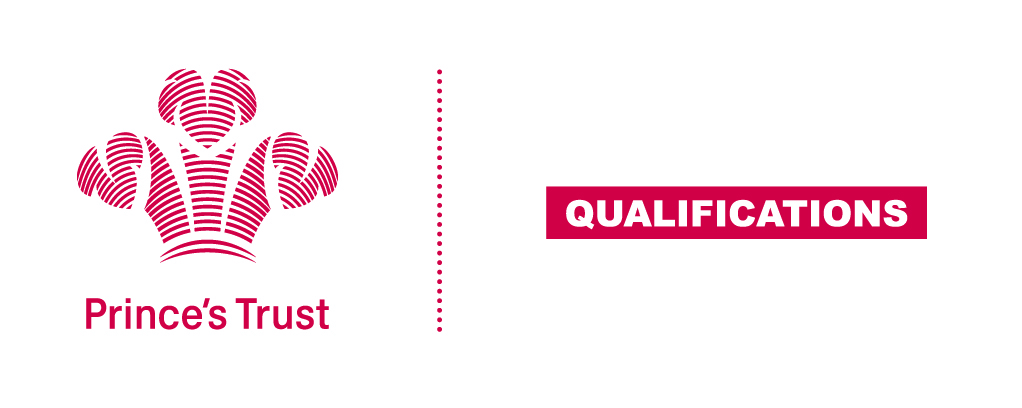 Tracking sheet – Teamwork Skills							The aim of this unit is to help the learner develop team working skills, by understanding the values, roles and procedures of teams and being able to work with others towards achieving shared objectives. The team activity should be collaborative and purposeful and give each learner the opportunity to meet all the criteria. This unit lends itself particularly well to being integrated with other aspects of the learner’s wider programme.Entry 3 Learner name						Centre nameTo do this you mustPage numberAssessment dateUnderstand the importance of teamworkUnderstand the importance of teamworkUnderstand the importance of teamwork Identify an advantage of working in a team Identify a problem that could occur when working in a team Understand roles and relationships within a team Understand roles and relationships within a team Understand roles and relationships within a team2.1 Identify different roles for team members whilst completing an activityBe able to take part in team activitiesBe able to take part in team activitiesBe able to take part in team activities Identify an objective of a team activity3.2 Participate in team activitiesBe able to evaluate own performanceBe able to evaluate own performanceBe able to evaluate own performance Identify what went well when working as part of a team Identify a task that could have been improvedAssessor feedbackAssessor feedbackAssessor feedbackDeclaration I confirm that the details above are correct, that the evidence submitted is the learner’s own work and that the learner meets all the requirements for the unit:Declaration I confirm that the details above are correct, that the evidence submitted is the learner’s own work and that the learner meets all the requirements for the unit:Declaration I confirm that the details above are correct, that the evidence submitted is the learner’s own work and that the learner meets all the requirements for the unit:Learner Name                                                    Assessor Name                     Learner Signature                                              Assessor SignatureDate                                                                    Date                                             Learner Name                                                    Assessor Name                     Learner Signature                                              Assessor SignatureDate                                                                    Date                                             Learner Name                                                    Assessor Name                     Learner Signature                                              Assessor SignatureDate                                                                    Date                                             